Magyarok Felelős Nemzeti Kormánya(alapítás: 2010. 01. 17.) küldetéseAz MFNK a nemzetet végromlással fenyegető történelmi időszakban alakult azzal a céllal, hogy a nemzet alkotóit az együttélés jövőbeni szabályait meghatározó alkotmányozó tanácskozásra hívja, és az új Magyarország megalakulásáig a közrendet és a közbiztonságot fenntartsa .1. Ahhoz, hogy ez megvalósítható legyen, az MFNK cselekvésre szólítja a nemzet tenni kész tagjait, és az állami intézményrendszert érintő szervezett, gyors akcióival megakadályozza, hogy a jelenlegi hatalmi elit pozícióinak megtartása érdekében ellenállást fejthessen ki, hogy az egyéni felelősség megállapítása elől tagjai elmenekülhessenek vagy az ehhez szükséges bizonyítékokat megsemmisíthessék.Az MFNK a fegyveres testületek tagjaitól elvárja, hogy ebbéli törekvésében támogassák, vagy ha ehhez bátorságuk nincs, küldetésének teljesítésében  ne akadályozzák.2. Az MFNK a közrend és a közbiztonság fenntartása érdekében a közigazgatási és rendvédelmi intézményrendszeren belül dolgozók döntésének alapulvételével gondoskodik az új vezetés azonnali felállításáról.Az újonnan felálló közigazgatás és rendvédelem az új Alkotmánnyal összhangban álló törvények elfogadásáig a jelenleg hatályos törvények alapján látja el feladatait.3. Ezt követően kerül sor az Alkotmányozó Nemzetgyűlés összehívására. A Nemzetgyűlés feladata az Alkotmány, az Alaptörvény és a választások szabályairól szóló törvény szövegének megállapítása .4. Ezután értő, megfelelően felkészített személyek országszerte szervezett előadásokon és a médiákon keresztül ismertetik az elfogadott szöveget. és magyarázzák azok belső összefüggéseit, a hétköznapokban jelentkező hatásait.5. Mindezek után, a kellő ismeretek birtokában kerül sor arra a népszavazásra, amelyen a Nemzet dönt saját sorsa felől.6. Amennyiben az Alkotmány és az Alaptörvény elfogadásra kerül, az MFNK gondoskodik az új szabályok szerint való választások lebonyolításáról, és történelmi küldetése, amikor az Alkotmányt és az Alaptörvényt Magyarország Első (Alkotmányozó) Nemzetgyűlése hatályba lépteti, véget ér.Isten adjon mindnyájunknak hitet, erőt és kitartást a keskeny úton.RendeletElrendeljük: Népi bíróságok felállítását országszerte.Halálos ítélet visszaállítását.Ezennel és azonnali hatállyal minden politikai párt, .civil" politikai célú szerveződés müködését felfüggesztjük, szabadkőműves páholyok, egyéb "társaságok", vallási felekezetnek álcázott közvélemény-manipuláció céljára, egyéni haszonszerzésre szakosodott "egyházak" tevékenyésge tilos.A jelenlegi legitimáció nélküli - bizonyítottan - államellenes idegen hatalmi törekvéseket kiszolgáló látszatdemokratikus intézményrendszert maffiamódszerekkel működtető hatalmi struktúra politikai vezetőit, irányítóit önkéntes házi őrizet alá vonjuk. Hivatalok vezetőit tisztségeikből felmentjük. A "kormányt" menesztjük és vezetőit házi őrizetbe vesszük.A rend és a közfegyelem megtartása érdekében a rendvédelmi szervek vezetőit beosztásukból felmentjük és a személyi állományból három fős vezetői testület felállítását rendeljük el. A letartóztatások, házi őrizet biztosítása újabb intézkedésig ezen testület kötelessége.A pénzügyi és gazdasági stabilitás megtartása érdekében minden kormányzati számla zárolásra kerüt. Magyar Nemzeti Bank rendelkezésig minden tevékenységét felfüggeszti.Elrendeljük az ország határainak és légterének lezárását. Idegen csapatok azonnali kivonását és saját katonai egységeink hazarendelését.A média és hírközlő szervek, energiaellátó társaságok működésének teljes állami felügyeletét.Az egészségügyi rendszer, termelői. kereskedelmi, logisztikai hálózat zavartalan működése érdekében a katonai felügyeletet.Utasítjuk a jelenlegi rendőrség és a honvédség állományát, a polgárőrséget, hogy eredeti feladatát ellátva a tisztesség erénye szellemében óvja az embereket és a bűnözői köröket lokalizálva, utasításunkra és a közjó előmozdítása érdekében haladéktalanul számoljon le velük.Felkérjük a tisztességes embereket, hogy félelem nélkül vállalják erényeiket és a múlt tévedéseiből okulva ne hallgassanak többé azokról a magyar nemzetellenes bűnökről, melyekkel a jelenlegi és múltbéli illegitim nemzetellenes. hazaárulók fogságban és félelemben tartották, manipulálták a társadalmat. Minden valódi bűnös el lesz számoltatva és minden igaz szót és figyelmet kap.Elrendeljük egy belső és külső ellenség elhárítására, hírszerzésre, a titkos társaságok felszámolására, tagjaik elszámoltatására szakosodott különleges egység felállítását.Elrendeljük egy különleges jogkörökkel ideiglenesen felruházott testület létrehozását. melynek feladata hazánk valódi faji, etnikai, társadalmi, gazdasági helyzetének feltérképezése és szükséges következtetések levonása és minél szélesebb körben az emberekkel történő megismertetése.Rendkívüli állapot, különleges jogrend bevezetését rendeljük el. A külkapcsolatok zavartalan működése érdekében felelős szakbizottság felállítását.A világ népei felé szóló üzenetünkben erősítjük a rend és igazságosság, a természettel együtt élés és ezen az alapon nyugvó együttműködés folyamatosságátElvárjuk minden hazáját, nemzetét szerető magyar embertől az emberi viselkedési normákat. Bűnözők, ellenséges elemek kézrekerítése minden magyar ember kötelessége!Az ítéletet népi bíróság hozza meg és az ítélet végrehajtásáról is helyben gondoskodik. A népi bíróság felelősséggel tartozik az igazság jegyében minden ítéletéért.Kelt. Szigetszentmiklós, 2020. május 09. Életbe lép: 2020. június 04-én.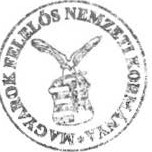 Magyarok Felelős Nemzeti Kormánya